(21W) Nedre Ulven, BoligGnr/bnr: 13/1
Størrelse: 10 dekar, 8 enheter 
Planstatus: LNF Beskrivelse: Innspillet ligger i tilknytning til eksisterende boligbebyggelse på Nedre Ulven. Innspillet ligger innenfor bygda, men utenfor definerte tettsteder. Bergensbanen går gjennom området. Innspillet er omgitt av jordbruksareal med unntak av i sør, som ligger innenfor byggeforbudssonen til Vassjø. Det ligger 8 boliger og èn fritidsbolig innenfor 150 meter av innspillet. Kartutsnitt:						Ortofoto: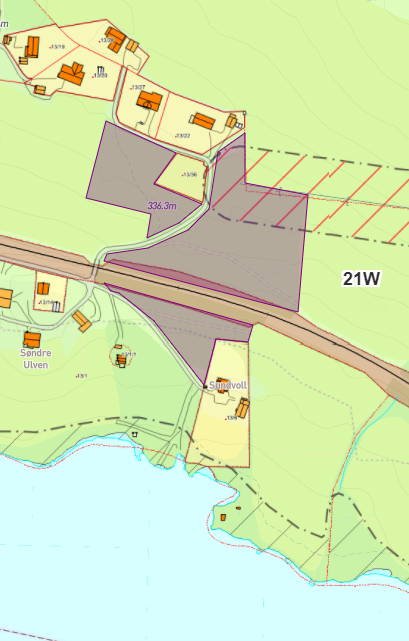 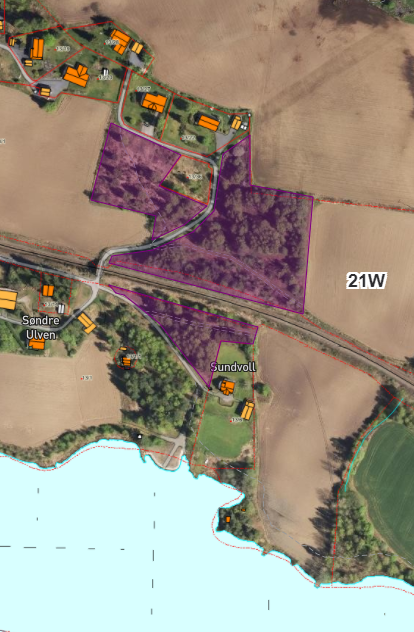 